Муниципальное образование Кондинский район(Ханты – Мансийский автономный округ – Югра)ГЛАВА КОНДИНСКОГО РАЙОНАПОСТАНОВЛЕНИЕот  2 июля 2013 года							                    № 39-ппгт.МеждуреченскийО награжденииРуководствуясь решением Думы Кондинского района от 15 сентября 2011 года № 135 «Об утверждении Положения о почетном звании и наградах Кондинского района», на основании протокола заседания Межведомственной комиссии по наградам от 01 июля 2013 года № 24, представленных документов:1. Наградить Благодарственным письмом главы Кондинского района:	1.1. За безупречное выполнение служебного долга и в связи                    с празднованием Дня работников Государственной инспекции безопасности дорожного движения Министерства Внутренних Дел Российской Федерации:Бакланова Владимира Владимировича – пгт.Междуреченский;Крылова Сергея Викторовича – пгт.Междуреченский;Фирулёва Александра Васильевича – пгт.Междуреченский;Хаяркина Александра Васильевича – пгт.Междуреченский;Черепанова Николая Александровича – пгт.Мортка;Черкасова Виктора Леонидовича – пгт.Междуреченский; Чернецова Николая Ивановича – пгт.Междуреченский; Шахторина Николая Ивановича – пгт.Междуреченский.1.2. За добросовестный труд и в связи с празднованием 90-летнего юбилея Кондинского района: Иванова Владимира Яковлевича – водителя муниципального казенного учреждения «Управление материально-технического снабжения органов местного самоуправления Кондинского района», с.Леуши;Савенкова Николая Петровича – водителя муниципального казенного учреждения «Управление материально-технического снабжения органов местного самоуправления Кондинского района», пгт.Междуреченский;Устинова Юрия Анатольевича - водителя муниципального казенного учреждения «Управление материально-технического снабжения органов местного самоуправления Кондинского района», пгт.Междуреченский;Филяева Евгения Александровича – водителя муниципального казенного учреждения «Управление материально-технического снабжения органов местного самоуправления Кондинского района», пгт.Междуреченский;Гирина Валерия Петровича – водителя муниципального казенного учреждения «Управление материально-технического снабжения органов местного самоуправления Кондинского района», пгт.Междуреченский;Дериглазова Андрея Владимировича – водителя муниципального казенного учреждения «Управление материально-технического снабжения органов местного самоуправления Кондинского района», пгт.Междуреченский;Фомина Юрия Витальевича – водителя муниципального казенного учреждения «Управление материально-технического снабжения органов местного самоуправления Кондинского района», пгт.Междуреченский.1.3. За оказание благотворительной помощи муниципальному учреждению культуры «Районный краеведческий музей имени Н.С.Цехновой»:Дерябина Сергея Александровича – директора закрытого акционерного общества «Контур», пгт.Кондинское;Гордиенко Татьяну Авраамовну – художника-реставратора Свердловского областного краеведческого музея, г.Екатеринбург;Дегтяреву Галину Александровну - пенсионера, пгт.Кондинское.	2. Настоящее постановление опубликовать в газете «Кондинский вестник» и разместить на официальном сайте органов местного самоуправления Кондинского района.3.   Настоящее постановление вступает в силу после подписания.4. Контроль за выполнением настоящего постановления оставляю                    за собой. Исполняющий обязанности главы Кондинского района                                                                     С.А.Мельник	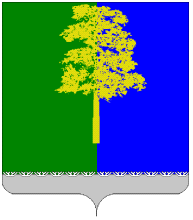 